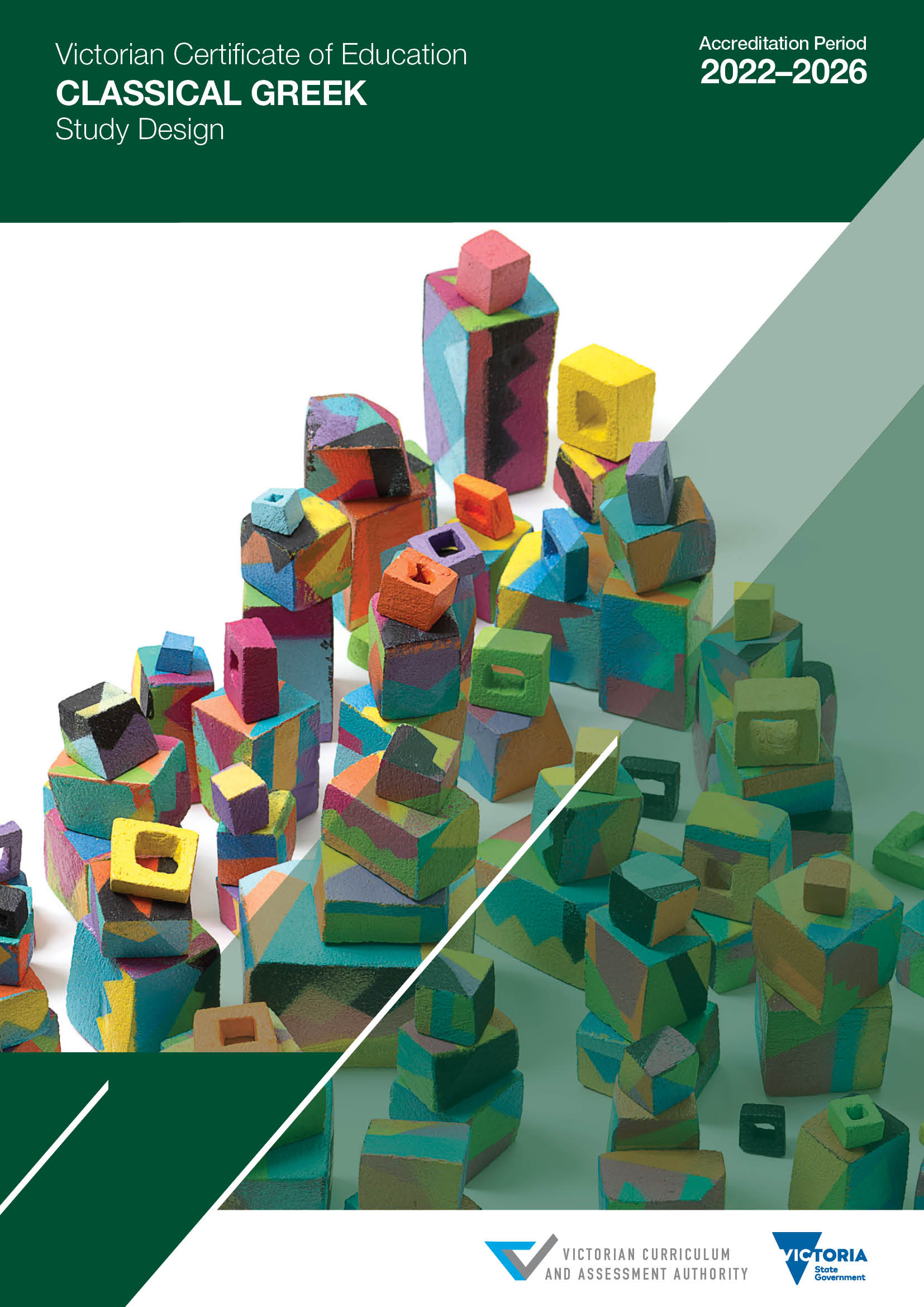 Authorised and published by the Victorian Curriculum and Assessment Authority
Level 7, 2 Lonsdale Street
Melbourne VIC 3000Cover artwork
Detail from a VCE work of Alexandra Syme: ‘Suburban Landscape’ 2017, enamel paint on stoneware,
13.0 x 70.0 x 70.0 cm (variable). Copyright remains the property of the artist.ISBN: 978-1-74010-092-2© Victorian Curriculum and Assessment Authority 2020No part of this publication may be reproduced except as specified under the Copyright Act 1968 or by permission from the VCAA. Excepting third-party elements, schools may use this resource in accordance with the VCAA educational allowance. For more information go to www.vcaa.vic.edu.au/Footer/Pages/Copyright.aspx. The VCAA provides the only official, up-to-date versions of VCAA publications. Details of updates can be found on the VCAA website at www.vcaa.vic.edu.au.This publication may contain copyright material belonging to a third party. Every effort has been made to contact all copyright owners. If you believe that material in this publication is an infringement of your copyright, please email the Copyright Officer vcaa.copyright@education.vic.gov.auCopyright in materials appearing at any sites linked to this document rests with the copyright owner/s of those materials, subject to the Copyright Act. The VCAA recommends you refer to copyright statements at linked sites before using such materials.The VCAA logo is a registered trademark of the Victorian Curriculum and Assessment Authority.ContentsImportant information	1Introduction	2The Language	2Scope of study	2Rationale	2Aims	2Structure	3Entry	3Duration	3Changes to the study design	3Monitoring for quality	3Safety and wellbeing	3Employability skills	4Legislative compliance	4Assessment and reporting	5Satisfactory completion	5Levels of achievement	5Authentication	6Cross-study specifications	7Unit 1: Reading Classical Greek text	11Area of Study 1	11Area of Study 2	12Assessment	12Unit 2: Reading Classical Greek literature	14Area of Study 1	14Area of Study 2	15Area of Study 3	15Assessment	16Unit 3: Studying a Classical Greek prose author	18Area of Study 1	18Area of Study 2	18School-based assessment	19External assessment	20Unit 4: Studying a Classical Greek playwright	21Area of Study 1	21Area of Study 2	22School-based assessment	22External assessment	23Important informationAccreditation periodUnits 1–4: 1 January 2022 – 31 December 2026Implementation of this study commences in 2022.Other sources of informationThe VCAA Bulletin is the only official source of changes to regulations and accredited studies. The Bulletin also regularly includes advice on VCE studies. It is the responsibility of each VCE teacher to refer to each issue of the Bulletin. The Bulletin is available as an e-newsletter via free subscription on the VCAA’s website.To assist teachers in developing courses, the VCAA publishes online the Advice for teachers, which includes teaching and learning activities for Units 1–4, and advice on assessment tasks and performance level descriptors for School-assessed Coursework in Units 3 and 4.The current VCE and VCAL Administrative Handbook contains essential information on assessment processes and other procedures.VCE providersThroughout this study design the term ‘school’ is intended to include both schools and other VCE providers.CopyrightVCE schools may reproduce parts of this study design for use by teachers. The full VCAA Copyright Policy is available on the VCAA website.IntroductionThe LanguageThe language to be studied and assessed is Classical Greek, the Attic/Ionic language written and spoken in the fifth and fourth centuries BCE.Scope of studyVCE Classical Greek involves the study of text from a number of literary genres and requires knowledge and understanding of a broad range of linguistic elements. Students engage in tasks 
of translation, analysis, interpretation and evaluation of Classical Greek text to achieve and demonstrate comprehension of meaning, and knowledge of socio-cultural features and historical events. Through these tasks, students also demonstrate understanding of the ideas presented in Classical Greek texts and the techniques employed to convey them. RationaleKnowledge of Classical Greek provides students with a key to the literature, history and culture of the Greek world in the fifth and fourth centuries BCE. Students develop the ability to comprehend and interpret passages from the works of preeminent writers in genres such as comedy, tragedy, history, rhetoric and philosophical discourse. In so doing, they achieve an understanding of the seminal importance of the Greeks to the social, cultural, linguistic and intellectual fabric of the modern world, and a sense of their own place in a long historical tradition.The study of Classical Greek also enhances students’ proficiency in English and equips them with a linguistic framework useful for learning other languages. It also improves cognitive skills beneficial to studies in other disciplines.  AimsThis study enables students to:develop their knowledge and understanding of Classical Greek vocabulary and grammarcomprehend Classical Greek text from a range of genresunderstand the socio-cultural and historical background of Classical Greek textidentify, interpret and evaluate ideas presented in Classical Greek textanalyse and explain techniques employed by writers of Classical Greek utilise lexical, grammatical and exegetical resources to enhance their understanding of Classical Greek textaccess Classical Greek text written in dialects other than Attic/Ionicaccess ancient Greek text from other erasdevelop an awareness of cultural relativityimprove their general cognitive skills.StructureThe study is made up of four units. Unit 1: Reading Classical Greek textUnit 2: Reading Classical Greek literatureUnit 3: Studying a Classical Greek prose author  Unit 4: Studying a Classical Greek playwrightEach unit deals with specific content contained in areas of study and is designed to enable students to achieve a set of outcomes for that unit. Each outcome is described in terms of key knowledge and key skills.EntryThere are no prerequisites for entry to Units 1, 2 and 3. Students must undertake Unit 3 and Unit 4 as a sequence. Units 1 to 4 are designed to a standard equivalent to the final two years of secondary education. All VCE studies are benchmarked against comparable national and international curriculum.VCE Classical Greek is designed for students who will, typically, have studied Classical Greek for at least 200 hours prior to the commencement of Unit 1. It is possible, however, that some students with less formal experience will also be able to meet the requirements successfully.DurationEach unit involves at least 50 hours of scheduled classroom instruction.Changes to the study designDuring its period of accreditation minor changes to the study will be announced in the VCAA Bulletin. The Bulletin is the only source of changes to regulations and accredited studies. It is the responsibility of each VCE teacher to monitor changes or advice about VCE studies published in the Bulletin.Monitoring for qualityAs part of ongoing monitoring and quality assurance, the VCAA will periodically undertake an audit of VCE Classical Greek to ensure the study is being taught and assessed as accredited. The details of the audit procedures and requirements are published annually in the VCE and VCAL Administrative Handbook. Schools will be notified if they are required to submit material to be audited.Safety and wellbeingIt is the responsibility of the school to ensure that duty of care is exercised in relation to the health and safety of all students undertaking the study. Employability skillsThis study offers a number of opportunities for students to develop employability skills. The Advice for teachers companion document provides specific examples of how students can develop employability skills during learning activities and assessment tasks.Legislative complianceWhen collecting and using information, the provisions of privacy and copyright legislation, such as the Victorian Privacy and Data Protection Act 2014 and Health Records Act 2001, and the federal Privacy Act 1988 and Copyright Act 1968, must be met.Assessment and reportingSatisfactory completionThe award of satisfactory completion for a unit is based on the teacher’s decision that the student has demonstrated achievement of the set of outcomes specified for the unit. Demonstration of achievement of outcomes and satisfactory completion of a unit are determined by evidence gained through the assessment of a range of learning activities and tasks. Teachers must develop courses that provide appropriate opportunities for students to demonstrate satisfactory achievement of outcomes. The decision about satisfactory completion of a unit is distinct from the assessment of levels of achievement. Schools will report a student’s result for each unit to the VCAA as S (Satisfactory) or N (Not Satisfactory).Levels of achievementUnits 1 and 2Procedures for the assessment of levels of achievement in Units 1 and 2 are a matter for school decision. Assessment of levels of achievement for these units will not be reported to the VCAA. Schools may choose to report levels of achievement using grades, descriptive statements or other indicators.Units 3 and 4The VCAA specifies the assessment procedures for students undertaking scored assessment in Units 3 and 4. Designated assessment tasks are provided in the details for each unit in VCE study designs.The student’s level of achievement in Units 3 and 4 will be determined by School-assessed Coursework (SAC), as specified in the VCE study design, and external assessment.  The VCAA will report the student’s level of achievement on each assessment component as a grade from A+ to E or UG (ungraded). To receive a study score the student must achieve two or more graded assessments and receive S for both Units 3 and 4. The study score is reported on a scale of 0–50; it is a measure of how well the student performed in relation to all others who took the study. Teachers should refer to the current VCE and VCAL Administrative Handbook for details on graded assessment and calculation of the study score. Percentage contributions to the study score in VCE Classical Greek are as follows:Unit 3 School-assessed Coursework: 25 per centUnit 4 School-assessed Coursework: 25 per centEnd-of-year examination: 50 per cent.Details of the assessment program are described in the sections on Units 3 and 4 in this study design.AuthenticationWork related to the outcomes of each unit will be accepted only if the teacher can attest that, to the best of their knowledge, all unacknowledged work is the student’s own. Teachers need to refer to the current VCE and VCAL Administrative Handbook for authentication procedures.Cross-study specificationsFor the purposes of this study the following specifications apply across all units. Details of the scope of each specification are provided in the unit overviews and in the introduction to the relevant areas of study.The specifications for Classical Greek comprise vocabulary, grammar, text and text analysis. They are common to each unit of the study and involve an increasing degree of difficulty and level of sophistication designed to make students independent and critical readers of Classical Greek literature.VocabularyWhile there is no prescribed vocabulary list, it is expected that students will be familiar with the range of vocabulary encountered in their reading of Classical Greek text.Students should also be encouraged to develop skills in using dictionaries.GrammarThe student is expected to recognise and use the following grammatical items:AccidenceNouns	declensions 1, 2, 3, irregulars (e.g. ναῦς, Ζεῦς), contracted (e.g. νοῦς)Adjectives	definite article, descriptives (all degrees), possessive, demonstrative, interrogative, indefinite, cardinal, ordinalPronouns	personal, reflexive, relative, emphatic, interrogative, indefinite, reciprocal ἀλλήλουςVerbs	-ω/contracted, -μι conjugations: all tenses, voices, moods, infinitives, participles,verbal adjectives in -τέοςAdverbs	all degreesPrepositions	governing accusative, genitive and dative caseConjunctions	coordinating and subordinatingParticles	individual and combined formsSyntaxCase usageNominative	subject, complement, neuter plural subjectsVocative	direct addressAccusative	direct object, adverbial, cognate, of respect, duration of time, extent of space, 
of result, of motion towards, absolute, in oaths and exclamations, double accusative verbsGenitive	possessive, after certain adjectives/verbs, partitive, time within which, appositional, of quality, of material, of measure, of value, of cause, of source, of comparison,
of separation, absolute, subjective/objectiveDative	indirect object, after certain adjectives/verbs/nouns, of interest, of respect, 
of instrument, of accompaniment, of time when, of degree, of difference, possessive, locative, dativeAll cases	appositionVerbs	tense, voice, mood; distinction between aspects in the indicative and other moodsClausesIndependent	direct questions, wishes, polite request, potential optative, hortative subjunctive, deliberative subjunctive, direct command, impersonal constructions, indefinite constructions, uses of verbal adjectives in -τέος, uses of ἄν uses of οὐ and μήSubordinate	temporal, causal, concessive, conditional, comparative, proviso (ἐφ’ ᾧ / ᾧτε), purpose, relative, indirect statement, indirect question, fearing, result, correlative, indirect speech, indefinite constructions, πρίν / ἕως constructions, uses of ἄν, uses of οὐ and μή, ὅπως and ὡς and future indicative. PhrasesParticiples	conditional, concessive (καίπερ), temporal, causal, relative, purpose, comparative, indirect statement, supplementary (e.g. φαίνομαι and participle)The article	attributive and predicative usage, articular infinitive, article and participle/ adjective/adverb, article and prepositional phrasePrepositions	governing accusative, genitive, dativeAdjectives	agreement, predicative use, attributive use, uses of αὐτόςParticles	connecting, qualifying and adding ‘colour’AccentsStudents will not be formally assessed on their knowledge of accents in Units 1–4. However, 
they would benefit from a basic understanding of the system of accentuation in order to 
distinguish ambiguous word forms such as interrogative τίς and indefinite τις or indicative ποιεῖ and imperative ποίει.TextFor Units 1 and 2 a range of constructed, adapted and authentic text would be appropriate. Material such as stories and extracts can be found in text-based course books. Suitable works are included in the Advice for teachers and the resource list.For Units 3 and 4 the set texts by prescribed authors are published on the study page for Classical Greek on the VCAA website. Text analysisAnalysis of Classical Greek text involves research into the socio-cultural and historical background; examination, interpretation and evaluation of ideas presented in text; and identification and explanation of techniques employed by authors to convey meaning.Ideas in Classical Greek text include themes and issues, concepts and motifs, and opinions, beliefs and assumptions.Technique in Classical Greek text involves diction, literary devices, modes of expression, and genre specific conventions.Together the ideas contained in Classical Greek text and the techniques employed to convey them constitute an author’s individual style.Modes of expression include literary forms such as dialogue, prayer and soliloquy, and types of writing such as didactic, parodic and plaintive.Examples of genre specific conventions are the agon and parabasis in comedy; stichomythia and choral odes in tragedy; narration and speeches in history; dialectic and elenchus in philosophical discourse; and the formal divisions and methods of argumentation in rhetoric.Literary devices:Unit 1: Reading Classical Greek textIn this unit students develop their ability to read Classical Greek text, and to understand meaning and socio-cultural and historical context. They develop and demonstrate their understanding of vocabulary and grammar in Classical Greek text.Area of Study 1Language acquisitionIn this area of study students focus on developing their knowledge and understanding of vocabulary and grammar used in Classical Greek text.Outcome 1On completion of this unit the student should be able to demonstrate knowledge of vocabulary and grammatical forms and rules used in Classical Greek text. To achieve this outcome the student will draw on key knowledge and key skills outlined in Area of 
Study 1.Key knowledgevocabulary (meaning and word type) contained in Classical Greek textinflectional paradigms relevant to Classical Greek textthe principal parts of verbs encountered in Classical Greek textthe rules of syntax relevant to Classical Greek text.Key skillsmemorise and recall vocabulary, paradigms and principal parts of verbsclassify words by type and paradigmidentify word form and link to grammatical functionanalyse sentence structureexplain grammatical function apply the principles of parsing manipulate grammatical structure translate English into Classical Greek. Area of Study 2Comprehending Classical Greek textIn this area of study students focus on developing their ability to elicit meaning from Classical Greek text.Outcome 2On completion of this unit the student should be able to demonstrate understanding of content and context in passages of Classical Greek text.To achieve this outcome the student will draw on key knowledge and key skills outlined in Area of Study 2.Key knowledgethe essential meaning of Classical Greek textthe contextual references in Classical Greek textaspects of the social framework evident in Classical Greek textthe cultural beliefs, values and practices revealed in Classical Greek textthe people and events mentioned in Classical Greek text. Key skillscomprehend meaning of Classical Greek textapply linguistic knowledge and skillsutilise lexical and grammatical resourcestranslate Classical Greek text into Englishobtain information from text notes and reference articlesidentify the content in and context of Classical Greek text  explain aspects of the socio-cultural and historical background of Classical Greek text.AssessmentThe award of satisfactory completion for a unit is based on whether the student has demonstrated the set of outcomes specified for the unit. Teachers should use a variety of learning activities and assessment tasks that provide a range of opportunities for students to demonstrate the key knowledge and key skills in the outcomes.The areas of study, including the key knowledge and key skills listed for the outcomes, should be used for course design and the development of learning activities and assessment tasks. Assessment must be a part of the regular teaching and learning program and should be completed mainly in class and within a limited timeframe.All assessments at Units 1 and 2 are school-based. Procedures for assessment of levels of achievement in Units 1 and 2 are a matter for school decision.For this unit students are required to demonstrate two outcomes. As a set these outcomes encompass the areas of study in the unit.Suitable tasks for assessment in this unit may be selected from the following:Outcome 1A set of exercises relating to vocabulary, paradigm, grammar analysis and/or manipulation Translation of English sentences into Classical Greek.Outcome 2Translation of seen Classical Greek text into EnglishTranslation of unseen Classical Greek text into EnglishWritten responses to questions on the content and context of seen Classical Greek textWritten responses to questions on the content of unseen Classical Greek text.Where teachers allow students to choose between tasks they must ensure that the tasks they set are of comparable scope and demand.Unit 2: Reading Classical Greek literatureIn this unit students focus on developing the ability to read Classical Greek literature and, by doing so, gaining an understanding of content, socio-cultural and historical context, ideas and techniques.Area of Study 1Language acquisitionIn this area of study students increase their knowledge and understanding of the vocabulary and grammar used in Classical Greek literary text.Outcome 1On completion of this unit the student should be able to demonstrate knowledge of vocabulary and grammatical forms and rules used in Classical Greek literary text.To achieve this outcome the student will draw on key knowledge and key skills outlined in Area of Study 1.Key knowledgethe vocabulary (meaning and word type) contained in Classical Greek literary textinflectional paradigms relevant to Classical Greek literary textthe principal parts of verbs encountered in Classical Greek literary textthe rules of syntax relevant to Classical Greek literary text.Key skillsmemorise and recall vocabulary, paradigms and principal parts of verbsclassify words by type and paradigmidentify word form and link to grammatical functionanalyse sentence structureexplain grammatical function apply the principles of parsing manipulate grammatical structure translate English into Classical Greek. Area of Study 2Comprehending Classical Greek literary textIn this area of study students focus on developing the ability to elicit meaning, including understanding the content and context, in passages of Classical Greek literary text.Outcome 2On completion of this unit the student should be able to demonstrate understanding of content and context in passages of Classical Greek literary text.To achieve this outcome the student will draw on key knowledge and key skills outlined in Area of 
Study 2.Key knowledgethe essential meaning of Classical Greek literary textthe dialectal variants occurring in Classical Greek literary textthe contextual references in Classical Greek literary textaspects of the social framework evident in Classical Greek literary textthe cultural beliefs, values and practices revealed in Classical Greek literary text  the people and events mentioned in Classical Greek literary text. Key skillscomprehend meaning of Classical Greek literary text apply linguistic knowledge and skillsutilise lexical and grammatical resourcestranslate Classical Greek literary text into Englishconvey nuance of meaning in Classical Greek literary textobtain information from commentaries and other exegetical resourcesidentify the content in and context of Classical Greek literary text  explain aspects of the socio-cultural and historical background of Classical Greek literary text.Area of Study 3Exploring ideas and techniques In this area of study students focus on ideas and techniques employed in Classical Greek literary text.Outcome 3On completion of this unit the student should be able to identify and discuss the ideas contained in passages of Classical Greek literary text, and the techniques employed by the author to present them.To achieve this outcome the student will draw on key knowledge and key skills outlined in Area of Study 3.Key knowledgethe themes and issues examined in Classical Greek literary text  the concepts and motifs contained in Classical Greek literary text opinions expressed in Classical Greek literary textthe underlying beliefs and assumptions in Classical Greek literary textthe author’s background and other work the literary genre and its conventionsliterary techniques appropriate to the genre elements of the author’s style.Key skillsidentify, explain and discuss ideas contained in Classical Greek literary textevaluate opinions presented in Classical Greek literary textidentify preconceptions evident in Classical Greek literary textobtain information from a range of exegetical resourcesidentify, explain and evaluate techniques employed in Classical Greek literary textidentify and explain elements of the author’s styleuse evidence to support arguments.AssessmentThe award of satisfactory completion for a unit is based on whether the student has demonstrated the set of outcomes specified for the unit. Teachers should use a variety of learning activities and assessment tasks that provide a range of opportunities for students to demonstrate the key knowledge and key skills in the outcomes.The areas of study, including the key knowledge and key skills listed for the outcomes, should be used for course design and the development of learning activities and assessment tasks. Assessment must be a part of the regular teaching and learning program and should be completed mainly in class and within a limited timeframe.All assessments at Units 1 and 2 are school-based. Procedures for assessment of levels of achievement in Units 1 and 2 are a matter for school decision.For this unit students are required to demonstrate three outcomes. As a set these outcomes encompass the areas of study in the unit.Suitable tasks for assessment in this unit may be selected from the following:Outcome 1A set of exercises relating to vocabulary, paradigm, grammar analysis and/or manipulation Translation of English sentences into Classical Greek.Outcome 2Translation of seen Classical Greek literary text into EnglishTranslation of unseen Classical Greek literary text into EnglishWritten responses to questions on the content in and context of seen Classical Greek literary textWritten responses to questions on the content of unseen Classical Greek literary text.Outcome 3Written responses to questions on the ideas and techniques employed in seen Classical Greek literary textExtended written responses to topics investigating ideas and techniques employed in seen Classical Greek literary text.Where teachers allow students to choose between tasks they must ensure that the tasks they set are of comparable scope and demand.Unit 3: Studying a Classical Greek prose authorIn this unit students study set passages from a historical, rhetorical or philosophical work written by a prescribed Classical Greek prose author.Area of Study 1Translating Classical Greek prose textIn this area of study students focus on passages of text written by a prescribed Classical Greek prose author. Outcome 1On completion of this unit the student should be able to translate into English passages of seen and unseen Classical Greek text written by the prescribed prose author. To achieve this outcome the student will draw on key knowledge and key skills outlined in Area of 
Study 1.Key knowledgethe content, context, ideas and techniques of the set passages of Classical Greek prose textthe linguistic and stylistic features that are characteristic of the prescribed prose authorthe linguistic and stylistic features typical of the genre.Key skillsconsult lexical, grammatical and exegetical resources to prepare set text for translationstudy the set text in preparation for translation taskstranslate into English seen text written by the prescribed prose authortranslate into English unseen text written by the prescribed prose authoridentify the linguistic and literary features of unseen text written by the prescribed prose author.Area of Study 2Language consolidationIn this area of study students analyse the accidence and syntax of set text written by a prescribed Classical Greek prose author.Outcome 2On completion of this unit the student should be able to analyse the grammar of a seen passage of Classical Greek text written by the prescribed prose author. To achieve this outcome the student will draw on key knowledge and key skills outlined in Area of 
Study 2.Key knowledgethe type and category of words occurring in the set textthe form of words occurring in the set textthe dictionary form of words occurring in the set textthe principal parts of verbs occurring in the set textthe syntax of words, phrases and clauses occurring in the set textthe rules determining word order.Key skillsutilise lexical and grammatical resources to analyse Classical Greek prose text identify word type and categoryapply the principles of parsingdetermine the form of inflected wordsexplain the rules of syntax.School-based assessmentSatisfactory completionThe award of satisfactory completion for a unit is based on whether the student has demonstrated the set of outcomes specified for the unit. Teachers should use a variety of learning activities and assessment tasks to provide a range of opportunities for students to demonstrate the key knowledge and key skills in the outcomes.The areas of study and key knowledge and key skills listed for the outcomes should be used for course design and the development of learning activities and assessment tasks.Assessment of levels of achievementThe student’s level of achievement in Unit 3 will be determined by School-assessed Coursework. School-assessed Coursework tasks must be a part of the regular teaching and learning program and must not unduly add to the workload associated with that program. They must be completed mainly in class and within a limited timeframe. Where teachers provide a range of options for the same School-assessed Coursework task, they should ensure that the options are of comparable scope and demand. The types and range of forms of School-assessed Coursework for the outcomes are prescribed within the study design. The VCAA publishes Advice for teachers for this study, which includes advice on the design of assessment tasks and the assessment of student work for a level of achievement. Teachers will provide to the VCAA a numerical score representing an assessment of the student’s level of achievement. The score must be based on the teacher’s assessment of the performance of each student on the tasks set out in the following table.Contribution to final assessmentSchool-assessed Coursework for Unit 3 will contribute 25 per cent to the study score.External assessmentThe level of achievement for Units 3 and 4 is also assessed by an end-of-year examination, which will contribute 50 per cent to the study score.Unit 4: Studying a Classical Greek playwrightIn this unit students study set lines from a tragedy or comedy written by a prescribed Classical Greek playwright.Area of Study 1Comprehending Classical Greek dramatic textIn this area of study students focus on the socio-cultural and historical context of set lines from a play written by a Classical Greek playwright.Outcome 1On completion of this unit the student should be able to translate, and respond to questions on the context of, the set lines of a Classical Greek dramatic text.To achieve this outcome the student will draw on key knowledge and key skills outlined in Area of 
Study 1.Key knowledgethe meaning of Classical Greek dramatic text the contextual references in Classical Greek dramatic textaspects of the social framework evident in Classical Greek dramatic textthe cultural beliefs, values and practices revealed in Classical Greek dramatic textthe people and events mentioned in Classical Greek dramatic text.Key skillscomprehend the meaning of Classical Greek dramatic textapply linguistic knowledge and skillsutilise lexical and grammatical resourcestranslate into English Classical Greek text written by the prescribed playwrightobtain information from commentaries and other exegetical resourcesidentify and discuss the context of Classical Greek dramatic text  explain aspects of the socio-cultural and historical background of Classical Greek dramatic text.Area of Study 2Analysing ideas and techniques employed in Classical Greek dramaIn this area of study students focus on the ideas and techniques employed in the set lines from a play written by a prescribed Classical Greek playwright.Outcome 2On completion of this unit the student should be able to analyse and discuss ideas and techniques 
employed in a play written by a prescribed Classical Greek playwright.To achieve this outcome the student will draw on key knowledge and key skills outlined in Area of 
Study 2.Key knowledgethe themes and issues examined in Classical Greek dramatic textthe concepts and motifs contained in Classical Greek dramatic textopinions expressed in Classical Greek dramatic textthe underlying beliefs and assumptions in Classical Greek dramatic textthe author’s background and other workthe ideas and techniques characteristic of the authorthe literary genre and its conventionsliterary techniques appropriate to the genre elements of the author’s style.Key skillsidentify, explain and discuss ideas contained in Classical Greek dramatic textevaluate opinions presented in Classical Greek dramatic textidentify preconceptions evident in Classical Greek dramatic textobtain information from a range of exegetical resourcesidentify, explain and evaluate stylistic techniques employed in Classical Greek dramatic textuse evidence to support argumentsdistinguish elements of contemporary and universal significance in Classical Greek dramatic text.School-based assessmentSatisfactory completionThe award of satisfactory completion for a unit is based on whether the student has demonstrated the set of outcomes specified for the unit. Teachers should use a variety of learning activities and assessment tasks to provide a range of opportunities for students to demonstrate the key knowledge and key skills in the outcomes.The areas of study and key knowledge and key skills listed for the outcomes should be used for course design and the development of learning activities and assessment tasks.Assessment of levels of achievementThe student’s level of achievement in Unit 4 will be determined by School-assessed Coursework. School-assessed Coursework tasks must be a part of the regular teaching and learning program and must not unduly add to the workload associated with that program. They must be completed mainly in class and within a limited timeframe. Where teachers provide a range of options for the same School-assessed Coursework task, they should ensure that the options are of comparable scope and demand. The types and range of forms of School-assessed Coursework for the outcomes are prescribed within the study design. The VCAA publishes Advice for teachers for this study, which includes advice on the design of assessment tasks and the assessment of student work for a level of achievement. Teachers will provide to the VCAA a numerical score representing an assessment of the student’s level of achievement. The score must be based on the teacher’s assessment of the performance of each student on the tasks set out in the following table.Contribution to final assessmentSchool-assessed Coursework for Unit 4 will contribute 25 per cent to the study score.External assessmentThe level of achievement for Units 3 and 4 is also assessed by an end-of-year examination.Contribution to final assessmentThe examination will contribute 50 per cent to the study score.End-of-year examinationDescriptionThe examination will be set by the NSW Education Standards Authority (NESA). All the key knowledge and key skills that underpin the outcomes in Units 3 and 4 are examinable.ConditionsThe examination will be completed under the following conditions:Duration: 3 hours and 5 minutes.Date: end-of-year, on a date to be published annually by the VCAA.VCAA examination rules will apply. Details of these rules are published annually in the 
VCE and VCAL Administrative Handbook.Further adviceInformation on the VCE Classical Greek examination is published on the NSW Education Standards Authority (NESA) website. Examination specifications include details about the sections of the examination, their weighting, the question format/s and any other essential information. Contact us if you need this information in an accessible format: for example, large print or audio.Telephone (03) 9032 1635 or email vcaa.media.publications@education.vic.gov.auAlliterationRepetition of consonants, especially at the beginning of words.AllusionReference to a person, place, story etc., which the reader is assumed to know.AnalogyComparison or parallel underlying a simile or metaphor.AnaphoraRepetition of word or phrase at the beginning of several clauses or sentences.AntithesisContrasting words or phrases balanced against one another.ApostropheAddress to person, place or abstract quality as an aside from the narrative. ArchaismAn old form of a word used to create an effect of solemnity or pathos. AssonanceRepetition of similar vowel sounds in two or more words.AsyndetonOmission of conjunctions.ChiasmusContrast of phrases by reversal of word order.EllipsisThe omission of word/s necessary for the grammatical structure of a sentence.EpithetAn adjective or phrase commonly associated with a noun, conveying innate qualities.HendiadysPhrase with two components which amount to one concept.HyperbatonAlteration of natural order of words.HyperboleDeliberate exaggeration not intended to be taken literally.Hysteron proteronReversal of logical or chronological order.InterjectionA phrase or word that interrupts the grammatical progress of the sentence.IronyThe use of words that convey an attitude contrary to what is literally expressed; a deeper awareness of the significance of words or actions, which the author shares with the audience, but which the characters in the narrative do not understand.LitotesExpressing an idea through its negative, e.g. ‘not bad’ meaning ‘good’.MeiosisDeliberate understatement.MetaphorAn implied comparison; words or expressions literally belonging to one subject, but used by another to create an image.MetonymyA proper noun or an associated word used for a whole concept. OnomatopoeiaWords whose sound imitates the sound being described.OxymoronCombination of contradictory terms in one phrase.Periodic sentenceOne with many subordinate clauses, concluding with the principal clause or main idea.PersonificationTreatment of a non-human object in terms of human characteristics.PolysyndetonUsing more conjunctions than necessary.Rhetorical questionQuestion asked for effect, where no answer is expected.SimileA comparison; usually features the words ‘like’ or ‘as’.SynecdocheThe part stands for the whole.Transferred epithetAgreement of an adjective, not with the noun to which it really refers, but with another noun in close proximity.TricolonA series of three similar phrases or clauses, often building up in intensity or length.ZeugmaThe linking of two words or expressions with a single word which, strictly speaking, is appropriate to only one of the two.OutcomesMarks allocatedAssessment tasksOutcome 1Translate into English passages of seen and unseen Classical Greek text written by the prescribed prose author.35Translate into fluent English one seen passage of Classical Greek prose of approximately 140 words.	ANDTranslate into English one unseen passage of Classical Greek prose of approximately 100 words, and respond to questions on its linguistic and literary features.Outcome 2Analyse the grammar of a seen passage of Classical Greek text written by the prescribed prose author.15Respond to questions on the accidence and syntax of a seen passage of Classical Greek prose of approximately 50 lines.Total marks50OutcomesMarks allocatedAssessment tasksOutcome 1Translate, and respond to questions on the context of, the set lines of a Classical Greek dramatic text.25Translate into fluent English a seen passage of approximately 20 lines.	ANDRespond to questions on the socio-cultural and historical context of a seen passage of approximately 
30 lines.Outcome 2Analyse and discuss ideas and techniques employed in a play written by a prescribed Classical Greek playwright.25Write a 700–800 word essay examining the ideas in a Classical Greek play, and the techniques employed to convey them.Total marks50